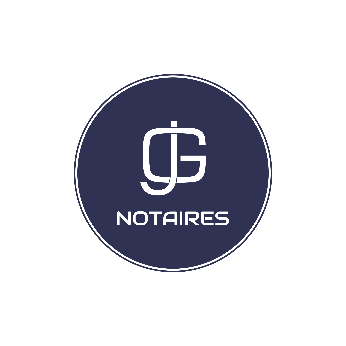 Etude de Maître Julien GARNIERMail etude.julien.garnier@paris.notaires.frTelephone 01 48 71 52 52Etude ouverte du mardi au samedi matinEn raison des fraudes aux RIB, nous remercions de nous transmettre un rib papier ou demander à l’étude de vous envoyer une demande de rib par moyen sécurisé (plateforme sécurisée) ;Pourquoi ce questionnaire ?La loi vous oblige à une obligation d’information et  transparence à l'égard de l'acheteur de votre bien.Il nous permet également de préparer le dossier efficacement vous conseiller et de vous assister utilementNous vous remercions de nous le retourner complété lors de l'ouverture du dossier.Votre état civil :Si mariéA- merci de préciser le pays du lieu du premier domicile conjugal après le mariage :	B- Avez-vous fait un contrat de mariage, si oui merci de nous le transmettreSi pacsé- Pacs avez-vous opté pour le régime séparatiste ou indivis (merci de nous transmettre la copie de votre convention. Situation personnelle par rapport à d’eventuelles procédures collectives ou surendettement- Êtes vous en état de redressement judiciaire, liquidation des biens ?	OUI / NON- Avez-vous saisi la commission de surendettement des particuliers ?	OUI / NONConstruction :A- Avez-vous fait construire le bâtiment vendu (ou l'un d'entre eux) ? OUI / NONB- Ces travaux sont-ils achevés depuis moins de 10 ans ? OUI /NONSi oui, avez-vous souscrit une assurance dommage-ouvrage ? OUI /NONTravaux postérieurs à la construction:A- Avez-vous effectué des travaux postérieurs à la construction ? OUI / NONB- Ces travaux ont-ils fait l'objet d'un permis de construire / déclaration de travaux ? OUI / NON(merci de nous transmettre la copie des éléments en votre possession : demande de permis, permis, plan de la construction, déclaration de travaux, certificat de conformité)- Situation du terrain -A- Votre maison dépend-elle d'un lotissement ? OUI / NONSi oui, existe-t-il une association syndicale qui fonctionne ? OUI / NONB- Votre maison dépend-elle d'une copropriété horizontale ? OUI / NONC- Votre terrain a-t-il fait l'objet d'un procès-verbal de bornage avec les propriétés voisines ?OUI / NON	Le cas échéant, nous l'adresserD- Êtes-vous propriétaire d'un terrain (construit ou non) attenant à la propriété que vous vendez aujourd'hui? OUI / NONE- Avez-vous connaissance de servitude d'utilité publique spécifique à votre maison (alignement, passage de canalisation publique...) ? OUI / NON- ETAT DU SOUS-SOL - POLLUTION - RISQUES NATURELS -A- Avez-vous connaissance d'activités polluantes et/ou radioactives effectuées sur le terrain ? OUI/NONB- Avez-vous connaissance de carrières souterraines à l'aplomb de votre terrain ? OUI / NONC- Votre maison a-t-elle fait l'objet d'indemnisation pour catastrophe naturelle ou technologique ? OUI / NON- CHAUFFAGE-La maison possède t'elle une cuve à mazout ? OUI / NONEst-elle raccordée au gaz de ville ? OUI / NON- SERVITUDES -A- Avez-vous connaissance de servitudes particulières sur votre propriété (droit de passage, de cour commune, interdiction de construire...) ? OUI /NONB- Avez-vous un mur séparatif ? OUI / NONSi oui, savez-vous qui a la charge de son entretien ?	- ASSAINISSEMENT-A- L'assainissement de votre maison s'effectue t-il :□ par un système individuel (fosse septique) □ par un raccordement au tout à l'égout- CONTRATS EXISTANTS SUR LE BIEN -A- Certains équipements de votre maison sont-ils encore sous garantie (chaudière, climatisation, électroménagers...) ? OUI / NON Merci de transmettre à l'acquéreur les contrats de garantie et factures B- La maison sera-t-elle libre le jour de la vente ? OUI / NONC- A-t-elle été louée précédemment ? OUI / NOND- La maison supporte t'elle un contrat d'affichage ou de téléphonie mobile ? OUI / NONF- La maison fait elle l'objet de contrats (alarme, entretien de chaudière, ramonage, dératisation...) ?OUI / NONG- La maison est-elle équipée d'un détecteur de fumée ? OUI /NONH- Etes vous partie à des procédures judiciaires au sujet de votre maison (avec des entreprises ou des voisins) ? OUI / NONI- Votre maison est-elle équipée d'une piscine ? OUI / NONSi oui, y a-t-il un dispositif de sécurité ? OUI / NONFiscalité et plus valueLe bien est il votre résidence principale ? oui non Êtes-vous titulaire d'une pension de vieillesse ou de la carte d'invalidité ? OUI / NONLocataire de votre résidence principale, vous allez réinvestir les fonds de la vente dans l'acquisition ou la construction de votre résidence principale ? OUI / NONLe bien vendu a constitué votre résidence principale avant votre départ en établissement pour personnes âgées ou handicapées ? OUI/NONPour tout cacul de plus value ou renseignement vous pouvez contacter l’office- OBSERVATIONS PARTICULIERES -Indiquez-nous les précisions qui vous apparaissent importantes pour la vente de votre bienMENTION LEGALE D'INFORMATION : L'office notarial dispose d'un traitement informatique pour l'accomplissement des activités notariales, notamment de formalités d'actes. A cette fin, l'Office est amené à enregistrer des données concernant les parties et à les transmettre à certaines administrations, notamment au service de la publicité foncière aux fins de publication des actes et à des fins foncières, comptables et fiscales. Conformément au Règlement (UE) 2016/679 du 27 avril 2016, chaque partie peut exercer ses droits d'accès et de rectification aux données la concernant auprès du Délégué à la protection des données désigné par/'Office Notarial à l’adresse suivante : cil@notaires.fr. Pour les seuls actes relatifs aux mutations immobilières, certaines données sur le bien et son prix, sauf opposition de la part d'une partie auprès de l'Office, seront transcrites dans une base de données immobilières à des fins statistiques.